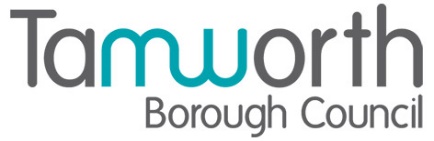 LICENSING ACT 2003Premises Licence SummaryB&M StorePart One – Premises DetailsPart TwoDated this 06th November 2023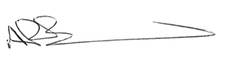                                    Andrew Barratt                                   Chief Executive	   Paul Holmes___________________________________Countersigned:Address to which all communication should be sent:Licensing, Public ProtectionTamworth Borough Council, Marmion House, Lichfield Street, Tamworth, B79 7BZTel 01827 709445, Email publicprotction@tamworth.gov.uk  or Fax 01827 709434Postal address of premises, or if none, ordnance survey map reference or descriptionB&M StoreUnit B, Tame Retail & Trade Park, Brent, Tame Valley Industrial Estate, Tamworth, B77 5DLPostal address of premises, or if none, ordnance survey map reference or descriptionB&M StoreUnit B, Tame Retail & Trade Park, Brent, Tame Valley Industrial Estate, Tamworth, B77 5DLPost Town                Tamworth   Post Code    B77 5DLTelephone number  Not known Telephone number  Not known Where the licence is time limited the datesThis licence is not time limitedLicensable activities authorised by the licence Supply of Alcohol (Off Sales)The times the licence authorises the carrying out of licensable activitiesSupply of Alcohol (Off Sales)The times the licence authorises the carrying out of licensable activitiesSupply of Alcohol (Off Sales)The times the licence authorises the carrying out of licensable activitiesSupply of Alcohol (Off Sales).FromToSunday07:0023:00Monday07:0023:00Tuesday07:0023:00 Wednesday07:0023:00Thursday07:0023:00Friday07:0023:00Saturday07:0023:00 Where the licence authorises supplies of alcohol whether these are on and/or off suppliesOff SalesName, (registered) address of holder of premises licenceB & M Retail Limited The Vault, Dakota Drive, Estuary Commerce Park, Speke, Liverpool, L24 8RJTelephone - 0151 728 5400   Registered number of holder, for example company number, charity number (where applicable)01357507Name of designated premises supervisor where the premises licence authorises the supply of alcoholDanielle HaseldenState whether access to the premises by children is restricted or prohibitedNot restricted or prohibited